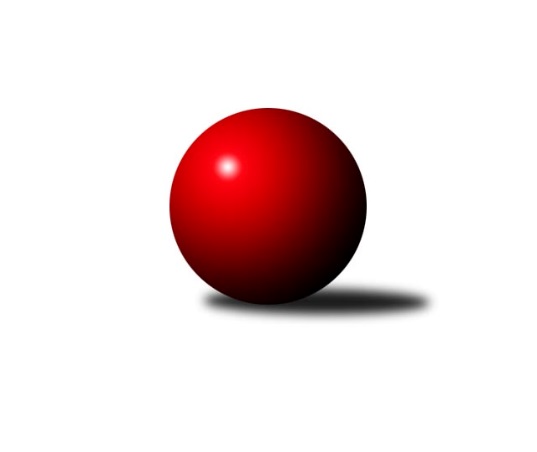 Č.9Ročník 2022/2023	20.5.2024 Zlínský krajský přebor 2022/2023Statistika 9. kolaTabulka družstev:		družstvo	záp	výh	rem	proh	skore	sety	průměr	body	plné	dorážka	chyby	1.	KK Camo Slavičín A	9	7	1	1	48.5 : 23.5 	(67.0 : 41.0)	2587	15	1777	810	28.8	2.	TJ Kelč	9	7	0	2	46.0 : 26.0 	(56.0 : 52.0)	2601	14	1809	792	40.2	3.	KC Zlín C	9	6	0	3	45.0 : 27.0 	(63.5 : 44.5)	2668	12	1828	840	35.2	4.	TJ Gumárny Zubří	8	5	1	2	42.0 : 22.0 	(66.0 : 30.0)	2679	11	1810	868	36.8	5.	SC Bylnice	9	5	1	3	43.0 : 29.0 	(58.0 : 50.0)	2486	11	1744	742	41.9	6.	TJ Bojkovice Krons	9	5	1	3	39.0 : 33.0 	(61.5 : 46.5)	2617	11	1809	808	39.3	7.	KK Camo Slavičín B	9	4	0	5	36.0 : 36.0 	(59.5 : 48.5)	2541	8	1771	770	43.9	8.	TJ Sokol Machová	9	4	0	5	33.0 : 39.0 	(51.0 : 57.0)	2612	8	1806	806	41.6	9.	VKK Vsetín B	8	2	1	5	22.0 : 42.0 	(37.0 : 59.0)	2412	5	1723	689	45	10.	TJ Valašské Meziříčí C	9	2	0	7	27.0 : 45.0 	(45.5 : 62.5)	2564	4	1777	788	42.2	11.	KK Kroměříž B	9	1	1	7	17.5 : 54.5 	(26.5 : 81.5)	2331	3	1680	650	76.1	12.	TJ Jiskra Otrokovice B	7	1	0	6	17.0 : 39.0 	(32.5 : 51.5)	2501	2	1747	754	51Tabulka doma:		družstvo	záp	výh	rem	proh	skore	sety	průměr	body	maximum	minimum	1.	KK Camo Slavičín A	5	4	1	0	26.5 : 13.5 	(36.0 : 24.0)	2752	9	2780	2712	2.	TJ Gumárny Zubří	6	4	0	2	32.0 : 16.0 	(51.0 : 21.0)	2586	8	2647	2493	3.	SC Bylnice	5	3	1	1	26.0 : 14.0 	(34.5 : 25.5)	2593	7	2641	2550	4.	KC Zlín C	4	3	0	1	23.5 : 8.5 	(35.0 : 13.0)	2689	6	2753	2652	5.	KK Camo Slavičín B	4	3	0	1	23.0 : 9.0 	(33.0 : 15.0)	2634	6	2684	2564	6.	TJ Kelč	4	3	0	1	20.0 : 12.0 	(25.0 : 23.0)	2562	6	2582	2523	7.	TJ Bojkovice Krons	4	3	0	1	18.0 : 14.0 	(26.5 : 21.5)	2704	6	2765	2671	8.	TJ Valašské Meziříčí C	4	2	0	2	19.0 : 13.0 	(27.5 : 20.5)	2610	4	2683	2522	9.	TJ Sokol Machová	4	2	0	2	15.0 : 17.0 	(24.0 : 24.0)	2686	4	2774	2639	10.	VKK Vsetín B	4	2	0	2	14.0 : 18.0 	(21.0 : 27.0)	2526	4	2647	2483	11.	KK Kroměříž B	5	1	1	3	15.0 : 25.0 	(21.0 : 39.0)	2218	3	2281	2163	12.	TJ Jiskra Otrokovice B	3	1	0	2	10.0 : 14.0 	(15.5 : 20.5)	2574	2	2618	2551Tabulka venku:		družstvo	záp	výh	rem	proh	skore	sety	průměr	body	maximum	minimum	1.	TJ Kelč	5	4	0	1	26.0 : 14.0 	(31.0 : 29.0)	2609	8	2722	2426	2.	KK Camo Slavičín A	4	3	0	1	22.0 : 10.0 	(31.0 : 17.0)	2532	6	2669	2431	3.	KC Zlín C	5	3	0	2	21.5 : 18.5 	(28.5 : 31.5)	2664	6	2701	2602	4.	TJ Bojkovice Krons	5	2	1	2	21.0 : 19.0 	(35.0 : 25.0)	2596	5	2719	2478	5.	SC Bylnice	4	2	0	2	17.0 : 15.0 	(23.5 : 24.5)	2459	4	2569	2323	6.	TJ Sokol Machová	5	2	0	3	18.0 : 22.0 	(27.0 : 33.0)	2588	4	2658	2457	7.	TJ Gumárny Zubří	2	1	1	0	10.0 : 6.0 	(15.0 : 9.0)	2725	3	2735	2715	8.	KK Camo Slavičín B	5	1	0	4	13.0 : 27.0 	(26.5 : 33.5)	2522	2	2585	2411	9.	VKK Vsetín B	4	0	1	3	8.0 : 24.0 	(16.0 : 32.0)	2374	1	2542	2158	10.	TJ Jiskra Otrokovice B	4	0	0	4	7.0 : 25.0 	(17.0 : 31.0)	2483	0	2711	2146	11.	KK Kroměříž B	4	0	0	4	2.5 : 29.5 	(5.5 : 42.5)	2359	0	2479	2249	12.	TJ Valašské Meziříčí C	5	0	0	5	8.0 : 32.0 	(18.0 : 42.0)	2549	0	2651	2483Tabulka podzimní části:		družstvo	záp	výh	rem	proh	skore	sety	průměr	body	doma	venku	1.	KK Camo Slavičín A	9	7	1	1	48.5 : 23.5 	(67.0 : 41.0)	2587	15 	4 	1 	0 	3 	0 	1	2.	TJ Kelč	9	7	0	2	46.0 : 26.0 	(56.0 : 52.0)	2601	14 	3 	0 	1 	4 	0 	1	3.	KC Zlín C	9	6	0	3	45.0 : 27.0 	(63.5 : 44.5)	2668	12 	3 	0 	1 	3 	0 	2	4.	TJ Gumárny Zubří	8	5	1	2	42.0 : 22.0 	(66.0 : 30.0)	2679	11 	4 	0 	2 	1 	1 	0	5.	SC Bylnice	9	5	1	3	43.0 : 29.0 	(58.0 : 50.0)	2486	11 	3 	1 	1 	2 	0 	2	6.	TJ Bojkovice Krons	9	5	1	3	39.0 : 33.0 	(61.5 : 46.5)	2617	11 	3 	0 	1 	2 	1 	2	7.	KK Camo Slavičín B	9	4	0	5	36.0 : 36.0 	(59.5 : 48.5)	2541	8 	3 	0 	1 	1 	0 	4	8.	TJ Sokol Machová	9	4	0	5	33.0 : 39.0 	(51.0 : 57.0)	2612	8 	2 	0 	2 	2 	0 	3	9.	VKK Vsetín B	8	2	1	5	22.0 : 42.0 	(37.0 : 59.0)	2412	5 	2 	0 	2 	0 	1 	3	10.	TJ Valašské Meziříčí C	9	2	0	7	27.0 : 45.0 	(45.5 : 62.5)	2564	4 	2 	0 	2 	0 	0 	5	11.	KK Kroměříž B	9	1	1	7	17.5 : 54.5 	(26.5 : 81.5)	2331	3 	1 	1 	3 	0 	0 	4	12.	TJ Jiskra Otrokovice B	7	1	0	6	17.0 : 39.0 	(32.5 : 51.5)	2501	2 	1 	0 	2 	0 	0 	4Tabulka jarní části:		družstvo	záp	výh	rem	proh	skore	sety	průměr	body	doma	venku	1.	KK Camo Slavičín A	0	0	0	0	0.0 : 0.0 	(0.0 : 0.0)	0	0 	0 	0 	0 	0 	0 	0 	2.	KK Camo Slavičín B	0	0	0	0	0.0 : 0.0 	(0.0 : 0.0)	0	0 	0 	0 	0 	0 	0 	0 	3.	SC Bylnice	0	0	0	0	0.0 : 0.0 	(0.0 : 0.0)	0	0 	0 	0 	0 	0 	0 	0 	4.	KK Kroměříž B	0	0	0	0	0.0 : 0.0 	(0.0 : 0.0)	0	0 	0 	0 	0 	0 	0 	0 	5.	TJ Jiskra Otrokovice B	0	0	0	0	0.0 : 0.0 	(0.0 : 0.0)	0	0 	0 	0 	0 	0 	0 	0 	6.	TJ Sokol Machová	0	0	0	0	0.0 : 0.0 	(0.0 : 0.0)	0	0 	0 	0 	0 	0 	0 	0 	7.	KC Zlín C	0	0	0	0	0.0 : 0.0 	(0.0 : 0.0)	0	0 	0 	0 	0 	0 	0 	0 	8.	TJ Gumárny Zubří	0	0	0	0	0.0 : 0.0 	(0.0 : 0.0)	0	0 	0 	0 	0 	0 	0 	0 	9.	TJ Valašské Meziříčí C	0	0	0	0	0.0 : 0.0 	(0.0 : 0.0)	0	0 	0 	0 	0 	0 	0 	0 	10.	VKK Vsetín B	0	0	0	0	0.0 : 0.0 	(0.0 : 0.0)	0	0 	0 	0 	0 	0 	0 	0 	11.	TJ Kelč	0	0	0	0	0.0 : 0.0 	(0.0 : 0.0)	0	0 	0 	0 	0 	0 	0 	0 	12.	TJ Bojkovice Krons	0	0	0	0	0.0 : 0.0 	(0.0 : 0.0)	0	0 	0 	0 	0 	0 	0 	0 Zisk bodů pro družstvo:		jméno hráče	družstvo	body	zápasy	v %	dílčí body	sety	v %	1.	Pavel Struhař 	KC Zlín C 	8	/	9	(89%)	15	/	18	(83%)	2.	Jan Lahuta 	TJ Bojkovice Krons 	8	/	9	(89%)	15	/	18	(83%)	3.	Alois Beňo 	SC Bylnice 	8	/	9	(89%)	13.5	/	18	(75%)	4.	Zdeněk Chvatík 	TJ Kelč 	8	/	9	(89%)	10	/	18	(56%)	5.	Ludmila Satinská 	TJ Gumárny Zubří 	7	/	7	(100%)	14	/	14	(100%)	6.	Roman Hrančík 	TJ Sokol Machová  	7	/	8	(88%)	13	/	16	(81%)	7.	Jiří Hrabovský 	TJ Valašské Meziříčí C 	7	/	8	(88%)	11.5	/	16	(72%)	8.	Martin Štěpánek 	TJ Gumárny Zubří 	6	/	6	(100%)	11	/	12	(92%)	9.	Michal Petráš 	KK Camo Slavičín B 	6	/	8	(75%)	12	/	16	(75%)	10.	Lubomír Zábel 	SC Bylnice 	6	/	8	(75%)	10	/	16	(63%)	11.	Josef Bařinka 	SC Bylnice 	6	/	9	(67%)	13	/	18	(72%)	12.	Lenka Nováčková 	KC Zlín C 	6	/	9	(67%)	12	/	18	(67%)	13.	Pavel Chvatík 	TJ Kelč 	6	/	9	(67%)	12	/	18	(67%)	14.	Petr Pavelka 	TJ Kelč 	6	/	9	(67%)	11	/	18	(61%)	15.	Eliška Hrančíková 	TJ Sokol Machová  	6	/	9	(67%)	8	/	18	(44%)	16.	Petr Mňačko 	KC Zlín C 	5.5	/	7	(79%)	11	/	14	(79%)	17.	Rudolf Fojtík 	KK Camo Slavičín A 	5.5	/	9	(61%)	10.5	/	18	(58%)	18.	Vlastimil Kancner 	VKK Vsetín B 	5	/	6	(83%)	9	/	12	(75%)	19.	Robert Řihák 	KK Camo Slavičín B 	5	/	7	(71%)	10	/	14	(71%)	20.	Jiří Satinský 	TJ Gumárny Zubří 	5	/	7	(71%)	10	/	14	(71%)	21.	Jakub Lahuta 	TJ Bojkovice Krons 	5	/	7	(71%)	9	/	14	(64%)	22.	Tomáš Stodůlka 	TJ Gumárny Zubří 	5	/	7	(71%)	8	/	14	(57%)	23.	Jakub Pekárek 	KK Camo Slavičín A 	5	/	8	(63%)	11	/	16	(69%)	24.	Miroslav Volek 	TJ Valašské Meziříčí C 	5	/	8	(63%)	9	/	16	(56%)	25.	Vlastimil Brázdil 	TJ Sokol Machová  	5	/	9	(56%)	11	/	18	(61%)	26.	Jaroslav Trochta 	KC Zlín C 	5	/	9	(56%)	9	/	18	(50%)	27.	Miroslav Pavelka 	TJ Kelč 	5	/	9	(56%)	8	/	18	(44%)	28.	Stanislav Poledňák 	KK Kroměříž B 	4.5	/	7	(64%)	6	/	14	(43%)	29.	Karel Kabela 	KK Camo Slavičín A 	4	/	4	(100%)	7	/	8	(88%)	30.	Richard Ťulpa 	KK Camo Slavičín A 	4	/	6	(67%)	6	/	12	(50%)	31.	Ondřej Fojtík 	KK Camo Slavičín B 	4	/	6	(67%)	5.5	/	12	(46%)	32.	Stanislav Horečný 	SC Bylnice 	4	/	7	(57%)	8	/	14	(57%)	33.	Jiří Kafka 	TJ Bojkovice Krons 	4	/	7	(57%)	8	/	14	(57%)	34.	Lenka Haboňová 	KK Kroměříž B 	4	/	8	(50%)	10.5	/	16	(66%)	35.	Radek Rak 	KK Camo Slavičín A 	4	/	8	(50%)	10.5	/	16	(66%)	36.	Tomáš Vybíral 	TJ Kelč 	4	/	9	(44%)	10	/	18	(56%)	37.	Viktor Vaculík 	KK Kroměříž B 	4	/	9	(44%)	4.5	/	18	(25%)	38.	Pavla Žádníková 	KC Zlín C 	3	/	4	(75%)	5.5	/	8	(69%)	39.	Erik Jadavan 	KK Camo Slavičín A 	3	/	4	(75%)	5	/	8	(63%)	40.	Radek Vetyška 	TJ Gumárny Zubří 	3	/	4	(75%)	5	/	8	(63%)	41.	Radim Metelka 	VKK Vsetín B 	3	/	5	(60%)	7	/	10	(70%)	42.	Libor Pekárek 	KK Camo Slavičín A 	3	/	5	(60%)	7	/	10	(70%)	43.	David Hanke 	TJ Bojkovice Krons 	3	/	5	(60%)	6	/	10	(60%)	44.	Miloš Jandík 	TJ Valašské Meziříčí C 	3	/	5	(60%)	4	/	10	(40%)	45.	Jiří Plášek 	VKK Vsetín B 	3	/	6	(50%)	6	/	12	(50%)	46.	Petr Peléšek 	KK Camo Slavičín A 	3	/	6	(50%)	6	/	12	(50%)	47.	Michael Divílek st.	TJ Jiskra Otrokovice B 	3	/	6	(50%)	5	/	12	(42%)	48.	Miroslav Macháček 	TJ Gumárny Zubří 	3	/	7	(43%)	9	/	14	(64%)	49.	Dušan Tománek 	KK Camo Slavičín B 	3	/	7	(43%)	7	/	14	(50%)	50.	Miloslav Plesník 	TJ Valašské Meziříčí C 	3	/	7	(43%)	6	/	14	(43%)	51.	Michal Ondrušek 	TJ Bojkovice Krons 	3	/	7	(43%)	6	/	14	(43%)	52.	Milan Dovrtěl 	TJ Sokol Machová  	3	/	9	(33%)	7	/	18	(39%)	53.	Antonín Plesník 	TJ Kelč 	3	/	9	(33%)	5	/	18	(28%)	54.	Dita Trochtová 	KC Zlín C 	2.5	/	4	(63%)	4	/	8	(50%)	55.	Miroslav Macega 	TJ Jiskra Otrokovice B 	2	/	2	(100%)	3	/	4	(75%)	56.	Ladislav Strnad 	SC Bylnice 	2	/	3	(67%)	4	/	6	(67%)	57.	Filip Mlčoch 	KC Zlín C 	2	/	3	(67%)	4	/	6	(67%)	58.	Ondřej Novák 	SC Bylnice 	2	/	3	(67%)	2	/	6	(33%)	59.	František Fojtík 	TJ Valašské Meziříčí C 	2	/	4	(50%)	6	/	8	(75%)	60.	Zdeněk Drlík 	TJ Jiskra Otrokovice B 	2	/	4	(50%)	4	/	8	(50%)	61.	Petr Hanousek 	KK Camo Slavičín B 	2	/	4	(50%)	4	/	8	(50%)	62.	Pavel Jurásek 	TJ Jiskra Otrokovice B 	2	/	5	(40%)	5	/	10	(50%)	63.	Tomáš Hnátek 	VKK Vsetín B 	2	/	5	(40%)	4	/	10	(40%)	64.	Hana Jonášková 	TJ Jiskra Otrokovice B 	2	/	5	(40%)	3	/	10	(30%)	65.	Michal Machala 	TJ Bojkovice Krons 	2	/	6	(33%)	4	/	12	(33%)	66.	Ota Adámek 	TJ Gumárny Zubří 	2	/	7	(29%)	6	/	14	(43%)	67.	Radek Olejník 	TJ Valašské Meziříčí C 	2	/	7	(29%)	6	/	14	(43%)	68.	Kateřina Ondrouchová 	TJ Jiskra Otrokovice B 	2	/	7	(29%)	5	/	14	(36%)	69.	Miroslav Kubík 	VKK Vsetín B 	2	/	7	(29%)	3	/	14	(21%)	70.	Josef Benek 	TJ Sokol Machová  	2	/	8	(25%)	6	/	16	(38%)	71.	Martin Adam 	TJ Gumárny Zubří 	1	/	1	(100%)	2	/	2	(100%)	72.	Jan Lahuta 	TJ Bojkovice Krons 	1	/	1	(100%)	2	/	2	(100%)	73.	Petr Foltýn 	VKK Vsetín B 	1	/	1	(100%)	2	/	2	(100%)	74.	Petr Spurný 	VKK Vsetín B 	1	/	1	(100%)	1	/	2	(50%)	75.	Vlastimil Lahuta 	TJ Bojkovice Krons 	1	/	1	(100%)	1	/	2	(50%)	76.	Barbora Divílková st.	TJ Jiskra Otrokovice B 	1	/	1	(100%)	1	/	2	(50%)	77.	Michal Pecl 	SC Bylnice 	1	/	2	(50%)	2	/	4	(50%)	78.	Lukáš Sabák 	TJ Jiskra Otrokovice B 	1	/	2	(50%)	2	/	4	(50%)	79.	Miroslav Ševeček 	TJ Sokol Machová  	1	/	2	(50%)	2	/	4	(50%)	80.	Ivana Bartošová 	KK Camo Slavičín B 	1	/	3	(33%)	3	/	6	(50%)	81.	Jozef Kundrata 	TJ Bojkovice Krons 	1	/	5	(20%)	4.5	/	10	(45%)	82.	Ondřej Masař 	SC Bylnice 	1	/	5	(20%)	3	/	10	(30%)	83.	Radomír Kozáček 	TJ Bojkovice Krons 	1	/	6	(17%)	6	/	12	(50%)	84.	Rostislav Studeník 	KK Camo Slavičín B 	1	/	6	(17%)	5	/	12	(42%)	85.	Roman Škrabal 	TJ Sokol Machová  	1	/	6	(17%)	4	/	12	(33%)	86.	Martin Kovács 	VKK Vsetín B 	1	/	6	(17%)	4	/	12	(33%)	87.	Jaroslav Slováček 	SC Bylnice 	1	/	8	(13%)	2.5	/	16	(16%)	88.	Oldřich Křen 	KK Kroměříž B 	1	/	8	(13%)	2	/	16	(13%)	89.	Martin Orság 	VKK Vsetín B 	0	/	1	(0%)	0	/	2	(0%)	90.	Jindřich Cahlík 	TJ Valašské Meziříčí C 	0	/	1	(0%)	0	/	2	(0%)	91.	Čestmír Pekárek 	KK Camo Slavičín A 	0	/	1	(0%)	0	/	2	(0%)	92.	Václav Zeman 	TJ Gumárny Zubří 	0	/	2	(0%)	1	/	4	(25%)	93.	Josef Vaculík 	KK Kroměříž B 	0	/	2	(0%)	0	/	4	(0%)	94.	Jan Růžička 	KK Kroměříž B 	0	/	3	(0%)	1	/	6	(17%)	95.	Jakub Pavlištík 	TJ Sokol Machová  	0	/	3	(0%)	0	/	6	(0%)	96.	Jitka Bětíková 	TJ Jiskra Otrokovice B 	0	/	4	(0%)	1	/	8	(13%)	97.	Karel Navrátil 	VKK Vsetín B 	0	/	4	(0%)	1	/	8	(13%)	98.	Jakub Havrlant 	KK Camo Slavičín B 	0	/	4	(0%)	1	/	8	(13%)	99.	Martin Růžička 	TJ Jiskra Otrokovice B 	0	/	5	(0%)	3	/	10	(30%)	100.	Petr Cahlík 	TJ Valašské Meziříčí C 	0	/	5	(0%)	0	/	10	(0%)	101.	Petr Jandík 	TJ Valašské Meziříčí C 	0	/	6	(0%)	2	/	12	(17%)	102.	Karolina Toncarová 	KC Zlín C 	0	/	6	(0%)	1	/	12	(8%)	103.	Martin Novotný 	KK Kroměříž B 	0	/	7	(0%)	2	/	14	(14%)	104.	František Nedopil 	KK Kroměříž B 	0	/	7	(0%)	0	/	14	(0%)Průměry na kuželnách:		kuželna	průměr	plné	dorážka	chyby	výkon na hráče	1.	KK Slavičín, 1-2	2683	1827	856	37.5	(447.3)	2.	TJ Sokol Machová, 1-4	2659	1832	827	36.9	(443.3)	3.	TJ Bojkovice Krons, 1-2	2651	1845	806	42.8	(441.9)	4.	KC Zlín, 1-4	2604	1809	794	48.4	(434.0)	5.	Otrokovice, 1-4	2584	1793	791	46.6	(430.7)	6.	TJ Valašské Meziříčí, 1-4	2566	1771	795	46.1	(427.7)	7.	TJ Zbrojovka Vsetín, 1-4	2552	1766	786	39.2	(425.4)	8.	TJ Gumárny Zubří, 1-2	2540	1768	772	44.6	(423.4)	9.	TJ Kelč, 1-2	2534	1750	783	38.8	(422.3)	10.	KK Kroměříž, 1-4	2257	1620	636	67.3	(376.2)Nejlepší výkony na kuželnách:KK Slavičín, 1-2KK Camo Slavičín A	2780	1. kolo	Pavel Jurásek 	TJ Jiskra Otrokovice B	511	5. koloKK Camo Slavičín A	2767	5. kolo	Roman Hrančík 	TJ Sokol Machová 	511	1. koloKK Camo Slavičín A	2760	6. kolo	Jakub Pekárek 	KK Camo Slavičín A	505	8. koloKK Camo Slavičín A	2743	8. kolo	Jiří Hrabovský 	TJ Valašské Meziříčí C	502	3. koloTJ Gumárny Zubří	2735	8. kolo	Michal Petráš 	KK Camo Slavičín B	494	9. koloKK Camo Slavičín A	2712	3. kolo	Jakub Pekárek 	KK Camo Slavičín A	493	1. koloTJ Jiskra Otrokovice B	2711	5. kolo	Rudolf Fojtík 	KK Camo Slavičín A	487	5. koloKC Zlín C	2700	6. kolo	Jiří Satinský 	TJ Gumárny Zubří	486	8. koloKK Camo Slavičín B	2684	9. kolo	Erik Jadavan 	KK Camo Slavičín A	485	1. koloTJ Sokol Machová 	2658	1. kolo	Miloslav Plesník 	TJ Valašské Meziříčí C	484	3. koloTJ Sokol Machová, 1-4TJ Sokol Machová 	2774	8. kolo	Roman Hrančík 	TJ Sokol Machová 	537	8. koloTJ Gumárny Zubří	2715	2. kolo	Roman Hrančík 	TJ Sokol Machová 	497	4. koloTJ Sokol Machová 	2682	4. kolo	Tomáš Vybíral 	TJ Kelč	495	7. koloTJ Kelč	2658	7. kolo	Roman Hrančík 	TJ Sokol Machová 	488	2. koloTJ Sokol Machová 	2647	2. kolo	Vlastimil Brázdil 	TJ Sokol Machová 	485	2. koloTJ Sokol Machová 	2639	7. kolo	Eliška Hrančíková 	TJ Sokol Machová 	483	4. koloKC Zlín C	2636	4. kolo	Jiří Satinský 	TJ Gumárny Zubří	479	2. koloTJ Bojkovice Krons	2527	8. kolo	Vlastimil Brázdil 	TJ Sokol Machová 	478	8. kolo		. kolo	Roman Hrančík 	TJ Sokol Machová 	476	7. kolo		. kolo	Vlastimil Brázdil 	TJ Sokol Machová 	476	4. koloTJ Bojkovice Krons, 1-2TJ Bojkovice Krons	2765	7. kolo	Jan Lahuta 	TJ Bojkovice Krons	495	2. koloKC Zlín C	2701	2. kolo	Jakub Lahuta 	TJ Bojkovice Krons	494	5. koloTJ Bojkovice Krons	2696	9. kolo	Jakub Lahuta 	TJ Bojkovice Krons	488	9. koloTJ Bojkovice Krons	2683	5. kolo	Petr Pavelka 	TJ Kelč	486	9. koloTJ Bojkovice Krons	2671	2. kolo	Jiří Kafka 	TJ Bojkovice Krons	485	7. koloTJ Kelč	2630	9. kolo	Michal Machala 	TJ Bojkovice Krons	483	7. koloKK Camo Slavičín B	2585	5. kolo	Jan Lahuta 	TJ Bojkovice Krons	479	7. koloKK Kroměříž B	2479	7. kolo	Jan Lahuta 	TJ Bojkovice Krons	472	9. kolo		. kolo	Jan Lahuta 	TJ Bojkovice Krons	467	5. kolo		. kolo	Lenka Nováčková 	KC Zlín C	465	2. koloKC Zlín, 1-4KC Zlín C	2753	3. kolo	Pavel Chvatík 	TJ Kelč	525	5. koloTJ Kelč	2722	5. kolo	Petr Mňačko 	KC Zlín C	498	3. koloKC Zlín C	2676	5. kolo	Lenka Nováčková 	KC Zlín C	490	1. koloKC Zlín C	2676	1. kolo	Tomáš Vybíral 	TJ Kelč	488	5. koloKC Zlín C	2652	9. kolo	Petr Mňačko 	KC Zlín C	480	1. koloVKK Vsetín B	2542	1. kolo	Vlastimil Kancner 	VKK Vsetín B	474	1. koloKK Camo Slavičín B	2496	3. kolo	Lenka Nováčková 	KC Zlín C	473	9. koloKK Kroměříž B	2315	9. kolo	Dita Trochtová 	KC Zlín C	472	5. kolo		. kolo	Pavel Struhař 	KC Zlín C	470	1. kolo		. kolo	Jaroslav Trochta 	KC Zlín C	467	3. koloOtrokovice, 1-4TJ Bojkovice Krons	2719	4. kolo	Jiří Kafka 	TJ Bojkovice Krons	482	4. koloTJ Sokol Machová 	2632	6. kolo	Roman Hrančík 	TJ Sokol Machová 	478	6. koloTJ Jiskra Otrokovice B	2618	8. kolo	Jan Lahuta 	TJ Bojkovice Krons	476	4. koloTJ Jiskra Otrokovice B	2563	2. kolo	Zdeněk Drlík 	TJ Jiskra Otrokovice B	475	8. koloKK Camo Slavičín B	2554	8. kolo	Dušan Tománek 	KK Camo Slavičín B	462	8. koloTJ Jiskra Otrokovice B	2554	6. kolo	Zdeněk Drlík 	TJ Jiskra Otrokovice B	461	6. koloTJ Jiskra Otrokovice B	2551	4. kolo	Pavel Jurásek 	TJ Jiskra Otrokovice B	455	8. koloVKK Vsetín B	2483	2. kolo	Michal Petráš 	KK Camo Slavičín B	454	8. kolo		. kolo	Martin Kovács 	VKK Vsetín B	453	2. kolo		. kolo	Vlastimil Brázdil 	TJ Sokol Machová 	452	6. koloTJ Valašské Meziříčí, 1-4TJ Valašské Meziříčí C	2683	1. kolo	Lenka Nováčková 	KC Zlín C	490	8. koloKC Zlín C	2679	8. kolo	Radek Olejník 	TJ Valašské Meziříčí C	485	2. koloTJ Valašské Meziříčí C	2635	8. kolo	Jiří Hrabovský 	TJ Valašské Meziříčí C	475	1. koloTJ Bojkovice Krons	2624	6. kolo	Miloš Jandík 	TJ Valašské Meziříčí C	465	2. koloTJ Valašské Meziříčí C	2601	2. kolo	Dita Trochtová 	KC Zlín C	460	8. koloTJ Jiskra Otrokovice B	2538	1. kolo	Miroslav Volek 	TJ Valašské Meziříčí C	457	1. koloTJ Valašské Meziříčí C	2522	6. kolo	Jiří Hrabovský 	TJ Valašské Meziříčí C	456	8. koloKK Kroměříž B	2249	2. kolo	Michal Ondrušek 	TJ Bojkovice Krons	454	6. kolo		. kolo	Radomír Kozáček 	TJ Bojkovice Krons	453	6. kolo		. kolo	Miroslav Volek 	TJ Valašské Meziříčí C	450	8. koloTJ Zbrojovka Vsetín, 1-4KK Camo Slavičín A	2669	9. kolo	Rudolf Fojtík 	KK Camo Slavičín A	484	9. koloVKK Vsetín B	2647	9. kolo	Ondřej Masař 	SC Bylnice	482	9. koloSC Bylnice	2641	9. kolo	Ondřej Novák 	SC Bylnice	477	9. koloSC Bylnice	2630	3. kolo	Miroslav Volek 	TJ Valašské Meziříčí C	475	9. koloKK Camo Slavičín A	2618	7. kolo	Jakub Pekárek 	KK Camo Slavičín A	469	9. koloSC Bylnice	2585	7. kolo	Jiří Plášek 	VKK Vsetín B	467	9. koloSC Bylnice	2559	1. kolo	Lubomír Zábel 	SC Bylnice	467	7. koloSC Bylnice	2550	5. kolo	Michael Divílek st.	TJ Jiskra Otrokovice B	464	7. koloTJ Valašské Meziříčí C	2548	9. kolo	Josef Bařinka 	SC Bylnice	463	3. koloTJ Bojkovice Krons	2546	1. kolo	Vlastimil Brázdil 	TJ Sokol Machová 	457	5. koloTJ Gumárny Zubří, 1-2TJ Gumárny Zubří	2647	5. kolo	Petr Pavelka 	TJ Kelč	484	3. koloTJ Gumárny Zubří	2643	4. kolo	Ludmila Satinská 	TJ Gumárny Zubří	477	7. koloTJ Gumárny Zubří	2623	9. kolo	Martin Štěpánek 	TJ Gumárny Zubří	472	5. koloTJ Kelč	2607	3. kolo	Martin Štěpánek 	TJ Gumárny Zubří	472	4. koloKC Zlín C	2602	7. kolo	Robert Řihák 	KK Camo Slavičín B	466	1. koloTJ Gumárny Zubří	2594	6. kolo	Ludmila Satinská 	TJ Gumárny Zubří	464	5. koloTJ Gumárny Zubří	2581	7. kolo	Ludmila Satinská 	TJ Gumárny Zubří	461	6. koloTJ Gumárny Zubří	2555	3. kolo	Ota Adámek 	TJ Gumárny Zubří	461	4. koloTJ Jiskra Otrokovice B	2509	9. kolo	Martin Štěpánek 	TJ Gumárny Zubří	459	3. koloTJ Gumárny Zubří	2493	1. kolo	Ludmila Satinská 	TJ Gumárny Zubří	459	4. koloTJ Kelč, 1-2TJ Kelč	2582	2. kolo	Erik Jadavan 	KK Camo Slavičín A	475	2. koloTJ Kelč	2572	8. kolo	Jakub Pekárek 	KK Camo Slavičín A	471	2. koloTJ Kelč	2571	4. kolo	Zdeněk Chvatík 	TJ Kelč	466	8. koloKK Camo Slavičín B	2566	6. kolo	Michal Petráš 	KK Camo Slavičín B	460	6. koloTJ Kelč	2523	6. kolo	Pavel Chvatík 	TJ Kelč	454	2. koloKK Camo Slavičín A	2521	2. kolo	Alois Beňo 	SC Bylnice	448	4. koloSC Bylnice	2515	4. kolo	Lubomír Zábel 	SC Bylnice	448	4. koloVKK Vsetín B	2422	8. kolo	Zdeněk Chvatík 	TJ Kelč	445	2. kolo		. kolo	Ivana Bartošová 	KK Camo Slavičín B	444	6. kolo		. kolo	Tomáš Vybíral 	TJ Kelč	443	6. koloKK Kroměříž, 1-4KK Camo Slavičín A	2431	4. kolo	Pavel Chvatík 	TJ Kelč	473	1. koloTJ Kelč	2426	1. kolo	Lenka Haboňová 	KK Kroměříž B	449	6. koloSC Bylnice	2323	8. kolo	Libor Pekárek 	KK Camo Slavičín A	433	4. koloKK Kroměříž B	2281	4. kolo	Vlastimil Kancner 	VKK Vsetín B	429	6. koloKK Kroměříž B	2241	8. kolo	Lenka Haboňová 	KK Kroměříž B	426	4. koloKK Kroměříž B	2202	1. kolo	Čestmír Pekárek 	KK Camo Slavičín A	423	4. koloKK Kroměříž B	2201	6. kolo	Zdeněk Chvatík 	TJ Kelč	421	1. koloKK Kroměříž B	2163	3. kolo	Stanislav Poledňák 	KK Kroměříž B	414	4. koloVKK Vsetín B	2158	6. kolo	Lubomír Zábel 	SC Bylnice	413	8. koloTJ Jiskra Otrokovice B	2146	3. kolo	Karel Kabela 	KK Camo Slavičín A	406	4. koloČetnost výsledků:	8.0 : 0.0	2x	7.5 : 0.5	1x	7.0 : 1.0	7x	6.0 : 2.0	15x	5.5 : 2.5	1x	5.0 : 3.0	7x	4.0 : 4.0	3x	3.0 : 5.0	6x	2.0 : 6.0	9x	1.0 : 7.0	2x	0.0 : 8.0	1x